Středisko volného času, Most, 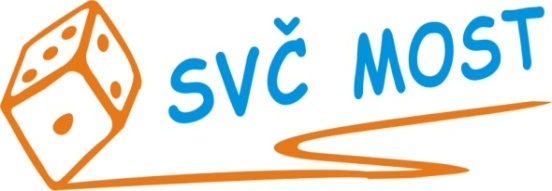 Albrechtická 414, příspěvková organizacee-mail: program@svc-most.cz 	web: www.svc-most.czOBJEDNÁVKA č.		86			Dne:	29. 9. 2021Dodavatel:							Odběratel:				Objednáváme u Vás:pobyt pro účastníky podzimního tábora pro cca 50 dětí a 6 dospělých v termínu od 27. - 30.10.2021. Cena za osobu a den 450,- Kč plná penze.S termínem dodání: viz výše				Předpokládaná cena vč. DPH:	cena dle skutečného počtu účastníků						Souhlas správce rozpočtu: 				Schválila:Bláhová Jana, ekonomka SVČ Most			Danuše Lískovcová, ředitelka SVČ Most	Prosíme o zaslání potvrzené objednávky zpět na adresu odběratelefirma:Škola v přírodě a školní jídelna Janov nad Nisou, příspěvková organizaceorganizace:Středisko volného času, Most,Albrechtická 414, příspěvková organizacekontaktní osoba:tel.č.:Mühl Romankontaktní osoba:tel.č.:Danuše Lískovcová603 565 150Adresa:Janov nad Nisou 464Adresa:Albrechtická 414PSČ a město:468 11PSČ  a město:43401 MOSTIČ:10896091IČ:72059419DIČ:DIČ:Potvrzení objednávky dne:Za dodavatele:	